Care, Wellbeing and Learning, Education Gateshead								Report of the Action Planning MeetingEducation Health and Care Plans (P16)Please ensure that all sections are completed.Pupil detailsAttendance at the Action Planning MeetingPlease record all those involved/invited and/or who attend the meeting Discussions at meetingWhat has been working well at school/college/provider and at home?What has not been working well at school/college/provider and at home?Parent/Carer ViewsParent/carer views form attached?Yes 		No If no, did parent/carer give their views at the Action Planning Meeting?Yes 		No If yes, please give details.If no, please give details of attempts that have been made to gather their views.Pupil ViewsIs pupil’s/student/trainee views form attached? (Please note this should relate to Preparing for Adulthood)Yes 		No If no, did pupil’s/student/trainee give their views at the Action Planning Meeting?Yes 		No If yes, please give details.If no, please give details of attempts that have been made to gather their views.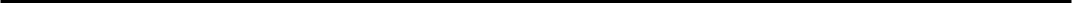 OutcomesPlease complete an Action Plan for both long term (end of Key Stage) and short term (next 12 months) outcomes.Changes to the Single PlanPlease check through the draft Single Plan carefully. Some boxes in the draft Single Plan may be blank. Please add any relevant information or if there is nothing to include in these sections, please write N/A in the box. All changes should be clearly marked on a copy of the draft Single Plan. Electronic copies are acceptable but please ensure that any changes are clearly marked, for example using italics.Are any changes needed to the description of the young person and their needs? If yes, please annotate the copy of the draft Single Plan.Yes 		No EducationIs the school/college/provider able to meet the young person’s outcomes with the resources in Section F of the Single Plan?Yes 		No If no, please provide reasons and, if additional resources are being requested, a ‘Support for school/college/provider with additional needs’ form.Is the school/college/provider in agreement with being named on the finalised Single Plan?Yes 		No If no, please give reasons.Is an alternative placement being suggested?Yes 		No If yes, please give parental views and in all cases, indicate the parent/carer or young person’s preferred placement.HealthDoes the young person have any health needs that are not being met? Yes 		No If yes, please give details of diagnosis or indicate whether a referral is needed, to which service and who will be making the referral.If the child/young person has a health package (Section G) is this still appropriate?	Yes 		No 		Not applicable If no, please give reasons, details of the changes requested and who will be making a referral.Does the pupil/student/trainee take medication in school/college/provider setting? 				Yes 		No If yes, please review the medication arrangementsDoes the pupil/student/trainee have a Health Care Plan? If yes, please review and attach to this report.Yes 		No Social CareIf the young person has social care package (Section H) is this still appropriate?	Yes 		No 		Not applicable If no, please give reasons and details of changes requested.Does the young person have any social care needs that are not being met? Yes 		No If yes, please give details, indicating whether a referral will be made and who will be making the referral.For Looked After Children onlyDoes the school/college/provider have a copy of the current Personal Education Plan? Yes 		No If no, please commentFurther InformationIs any further information/reports required to complete the needs assessment?Yes 			No 		If yes, please give details of who the additional advice is required from and their contact details.Please use this space to record any discussions that took place at the meeting that have not been included in the boxes above. Agreement Was this report agreed by all those present?		Yes 			No 		If no, please record the different views expressed and by whomMeeting led by (name/role):Signature:		Date:			Document ChecklistPlease complete the tick boxesIn all cases, please attach the following documents: An annotated copy of the Single Plan with changes	Yes 	No changes 	Action Plan	Yes 	No 			For transfers from statement to Single PlanEducational advice	Yes 	No, already circulated  Parent/carer’s views	Yes 	No, already circulated Pupil/student/trainee’s views 	Yes 	No, already circulated	A One Page Profile	Yes 	No, already circulated Information from other practitioners	Yes 	No, already circulated 	If an increase in support is being requested from the local authorityProvision map or ‘Support Proforma for AEN Pupils’ form	Yes 	Not required If applicable:Health Care Plan	Yes 	Not required Personal Education Plan (for Looked After Children only) 	Yes 	Not required Chair’s Report (for LAC or Children In Need cases) 	Yes 	Not required CirculationParents/CarersSEND Team Manager by e-mail to senteam@gateshead.gov.uk Principal Education Psychologist, Dryden Centre, Evistones Road, Gateshead, NE9 5URFor LAC, Virtual School, REALAC, Dryden Centre, Evistones Road, Gateshead, NE9 5URAny other teams/agencies invited to the meeting.Date of this meetingDate of last Annual ReviewSurnameForenameDate of birthGender:malefemaleHome addressPostcodeSchool/College/ProviderIs this protected information?yesnoNC Year Group including offsetNameRoleReport requestedReport receivedAttended